Meinung ungeschminkt 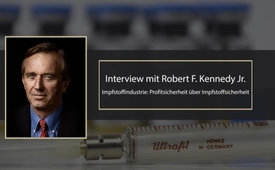 Impfstoffindustrie: Profitsicherheit über Impfstoffsicherheit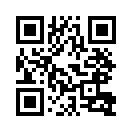 Robert F. Kennedy, Jr. ist Präsident des Vorstandes der Waterkeeper Alliance, einer gemeinnützigen Organisation, die sich auf Graswurzel-Bemühungen zum Schutz und zur Verbesserung der Wasserwege weltweit konzentriert. Im April 2017 gab er ein Live-Interview in der Tucker Carlson Show, in der er einige Fakten über die Impfstoffsicherheit diskutierte. In diesem Interview spricht Kennedy über die Milliarden, die die Pharmaindustrie den Medien gibt, wie sie die Impfstoffdebatte kontrollieren, wie ihnen eine pauschale rechtliche Immunität gewährt wurde, wenn es um Impfstoffe geht, und wie der Kongress nach seinen Worten "im Geld der Pharmaindustrie ertrinkt".&quot;Meinung Ungeschminkt: heute mit Robert F. Kennedy Jr., Autor, Rechtsanwalt und Umweltaktivist&quot;.
Robert F. Kennedy, Jr. ist ein amerikanischer Radiomoderator, Umweltaktivist, Autor und Rechtsanwalt spezialisiert im Umweltrecht. Er ist der Sohn von &quot;Bobby&quot; Kennedy, dem Neffen von John F. Kennedy. Kennedy ist Präsident des Vorstandes der Waterkeeper Alliance, einer gemeinnützigen Organisation, die sich auf Graswurzel-Bemühungen zum Schutz und zur Verbesserung der Wasserwege weltweit konzentriert. Derzeit ist er Co-Gastgeber von Ring of Fire, dem Radioprogramm eines nationalen amerikanischen Syndikats.
Kennedy hat zwei Bücher und mehrere Artikel über Umweltthemen geschrieben. Im Mai 2010 wurde Kennedy von Time.com für seine erfolgreiche Mithilfe zur Wiederherstellung des Hudson River zu einem der &quot;Heroes for the Planet&quot; (Helden für den Planeten) ernannt. Kennedy ist ein entschiedener Gegner des Einsatzes des Konservierungsmittels Thimerosal auf Quecksilberbasis in Impfstoffen. Im April 2017 gab er ein Live-Interview in der Tucker Carlson Show, in der er einige Fakten über die Impfstoffsicherheit diskutierte, von denen viele Menschen heute noch nichts wissen. Im Interview dankte Kennedy Tucker Carlson dafür, dass er ihn in die Show eingeladen hatte, denn es war erst das zweite Mal in zehn Jahren, dass eine Mainstream-Fernsehshow es ihm erlaubt hatte, über die Sicherheit von Impfstoffen zu sprechen.
In diesem Interview spricht Kennedy über die Milliarden, die die Pharmaindustrie den Medien gibt, wie sie die Impfstoffdebatte kontrollieren, wie ihnen eine pauschale rechtliche Immunität gewährt wurde, wenn es um Impfstoffe geht, und wie der Kongress nach seinen Worten &quot;im Geld der Pharmaindustrie ertrinkt&quot;. Die Kernaussagen von Robert F. Kennedy Jr. im Interview:
Die Einstufung von Impfstoffen änderte sich um 1989 dramatisch. Der Grund, warum sie sich änderte hat, ist, dass der Kongress, der im Geld der pharmazeutischen Industrie ertrinkt, etwas getan hat, was sie noch nie für eine andere Industrie getan haben; sie haben allen Impfstofffirmen eine allgemeine rechtliche Immunität gewährt, so dass man sie nicht verklagen kann, egal, wie schlampig die Protokolle sind, egal, ob die Qualitätskontrolle nicht durchgeführt ist, egal wie giftig der Bestandteil oder wie schwerwiegend die Verletzung ihres Kindes ist. Es gibt keine Rücklagen; es gibt keine Offenlegung; es gibt keine Sammelklagen. Plötzlich wurden Impfstoffe enorm profitabel. Das Quecksilber wurde aus drei Impfstoffen in diesem Land entfernt, aber es bleibt in den Grippeimpfstoffen enthalten. Und es ist in Impfstoffen auf der ganzen Welt. Es ist das stärkste Neurotoxin, das der Mensch kennt, welches nicht radioaktiv ist. Wie können wir das einem Kind injizieren. Wenn Sie diese Impfstoffampulle nehmen und sie zerbrechen, müssen Sie sie als Sondermüll entsorgen; Sie müssen das Gebäude evakuieren. Warum sollten wir diese Substanz nehmen und Babys injizieren? In einer belastbaren Studie an afrikanischen Kindern untersuchte eine Gruppe von sehr angesehenen Wissenschaftlern den DPT, Diphtherie-, Keuchhusten- und Tetanus-Impfstoff, der der am weitesten verbreitete Impfstoff der Welt ist, praktisch jedes Kind in Afrika bekommt ihn. Sie führten eine Studie, geimpft gegen nicht geimpft durch, was vorher nie gemacht worden war, und was sie fanden, war, dass die Kinder, die den Impfstoff erhielten, die kleinen Babys, zehnmal wahrscheinlicher in den nächsten zwei Monaten sterben würden als die Kinder, die es nicht bekommen hatten. Und was sie schlussfolgerten, war … diese Studie wurde von der dänischen Regierung finanziert, und noch einmal, diese Leute sind sehr … unangreifbare Wissenschaftler, sie sagten, dass der Impfstoff mehr Menschen tötet als Diptherie und Tetanus und Keuchhusten zusammen. Ich werde ständig Anti-Vax – also Impfgegner- genannt, weil die pharmazeutische Industrie so mächtig ist, dass sie den Medien 5,4 Milliarden Dollar pro Jahr gibt und sie sind die Anwälte losgeworden, so dass es kein rechtliches Interesse für diese Fälle gibt. Sehen Sie sich das gesamte Interview unter diesem Link an: https://www.youtube.com/watch?v=KzIgqQPrqpcvon ds.Quellen:https://www.youtube.com/watch?v=KzIgqQPrqpc
https://www.ebiomedicine.com/article/S2352-3964(17)30046-4/fulltext
https://worldmercuryproject.org/news/dtp-vaccine-increases-mortality-in-young-infants-5-to-10-fold-compared-to-unvaccinated-infants/
https://www.nvic.org/NVIC-Vaccine-News/March-2011/No-Pharma-Liability--No-Vaccine-Mandates-.aspx
https://articles.mercola.com/sites/articles/archive/2011/03/22/betrayal-of-consumers-by-us-supreme-court-gives-total-liability-shield-to-big-pharma.aspx
https://en.wikipedia.org/wiki/Vaccine_court
https://en.wikipedia.org/wiki/National_Childhood_Vaccine_Injury_Act
https://www.law.cornell.edu/uscode/text/42/300aa-22Das könnte Sie auch interessieren:#Impfen - – ja oder nein? Fakten & Hintergründe ... - www.kla.tv/Impfen

#RobertFKennedy - www.kla.tv/RobertFKennedy

#MeinungUngeschminkt - ungeschminkt - www.kla.tv/MeinungUngeschminktKla.TV – Die anderen Nachrichten ... frei – unabhängig – unzensiert ...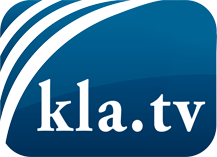 was die Medien nicht verschweigen sollten ...wenig Gehörtes vom Volk, für das Volk ...tägliche News ab 19:45 Uhr auf www.kla.tvDranbleiben lohnt sich!Kostenloses Abonnement mit wöchentlichen News per E-Mail erhalten Sie unter: www.kla.tv/aboSicherheitshinweis:Gegenstimmen werden leider immer weiter zensiert und unterdrückt. Solange wir nicht gemäß den Interessen und Ideologien der Systempresse berichten, müssen wir jederzeit damit rechnen, dass Vorwände gesucht werden, um Kla.TV zu sperren oder zu schaden.Vernetzen Sie sich darum heute noch internetunabhängig!
Klicken Sie hier: www.kla.tv/vernetzungLizenz:    Creative Commons-Lizenz mit Namensnennung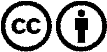 Verbreitung und Wiederaufbereitung ist mit Namensnennung erwünscht! Das Material darf jedoch nicht aus dem Kontext gerissen präsentiert werden. Mit öffentlichen Geldern (GEZ, Serafe, GIS, ...) finanzierte Institutionen ist die Verwendung ohne Rückfrage untersagt. Verstöße können strafrechtlich verfolgt werden.